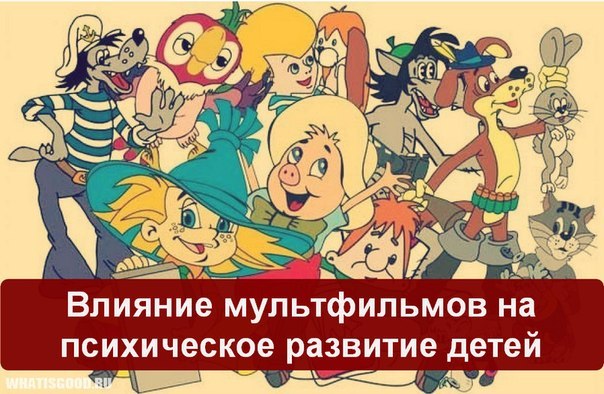 В последнее время одним из самых распространенных занятий детей дошкольного возраста стал просмотр мультфильмов. Но мультфильм давно перестал быть ценностью искусства. Если в советские времена старались обращать внимание на цензуру и вкладывали в каждый мультфильм какую-то поучительную познавательную идею, то сейчас тематика мультфильмов озадачивает. А телевоздействие формирует душу и ум ребенка, воспитывает его вкусы и взгляды на мир. Как влияют негативные сцены мультфильмов на формирование эмоционально-личностной сферы ребенка?Сцена — АГРЕССИЯ. Главные герои мультфильма агрессивны, они стремятся нанести вред окружающим, нередко калечат или убивают других персонажей, причём подробности жестокого, агрессивного отношения многократно повторяются, детально раскрываются, «смакуются».
ПОСЛЕДСТВИЯ просмотра сцены. Проявление жестокости, безжалостности, немотивированной злости и агрессии ребенком в реальной жизни.Сцена — ДЕВИАНТНОЕ, то есть отклоняющееся ПОВЕДЕНИЕ героев. Нарушающего общепринятые правила, никто не наказывает, не ставит в угол, не говорит, что так делать нельзя. Плохие герои остаются безнаказанными, так как нет объяснения что хорошо, а что плохо.ПОСЛЕДСТВИЯ просмотра сцены. Закрепляется представление о допустимости подобных форм поведения, снимаются табу, расшатываются эталоны хорошего и плохого поступка, допустимого и неприемлемого поведения. Формируется стереотип вседозволенности. Ребенок пренебрегает запретами. Его представления о добре и зле становятся размытыми.Сцены с ОПАСНЫМИ ДЛЯ ЖИЗНИ ребенка ФОРМАМИ ПОВЕДЕНИЯ, повторять которые в реальной действительности глупо, нецелесообразно и опасно.
ПОСЛЕДСТВИЯ просмотра сцены. Склонность к подражанию. Снижение у ребенка инстинкта самосохранения, порога чувствительности к опасности, что может привести к травме.Сцены, где герои транслируют не свойственное их полу поведение, СМЕШЕНИЕ ПОЛОВЫХ РОЛЕЙ.
ПОСЛЕДСТВИЯ просмотра сцены. Неадекватное формирование у ребенка представлений о гендерных ролях, искажение гендерной идентичности.Сцены НЕУВАЖИТЕЛЬНОГО ОТНОШЕНИЯ к людям, животным, растениям. Показано безнаказанное глумление над старостью, немощностью, беспомощностью, слабостью.
ПОСЛЕДСТВИЯ просмотра сцены. Негативное общение с близкими взрослыми и сверстниками: циничные высказывания, неприличные жесты, непристойное поведение, грубость, безжалостность. Развивается бездуховность, эгоизм, бездушие и жестокость.ИСПОЛЬЗОВАНИЕ несимпатичных, а порой даже УРОДЛИВЫХ ГЕРОЕВ. Для ребенка внешность куклы-мультяшки имеет особое значение. Часто встречается, что все персонажи ужасны, уродливы и страшны вне зависимости от их роли, или положительный герой наделяется неприятными внешними чертами, а отрицательный рисуется симпатичным.
ПОСЛЕДСТВИЯ просмотра сцены. У ребёнка нет четких ориентиров для оценки поступков героев, отрицательный герой может завоевать симпатию.ЦЕЛУЮЩИЕСЯ принц и принцесса — это немного перебор для формирующейся психики ребенка. Герои целуются, фамильярничают и всем своим видом намекают на сексуальный подтекст. Мультипликаторы с каждым годом все больше и больше «раздевают» принцессу, чтобы сделать ее образ неимоверно притягательным.
ПОСЛЕДСТВИЯ просмотра сцены. Девочки формируют на основе такого образа стандарты своей фигуры и расстраиваются, если не получается быть похожими на свою любимую героиню-красавицу. Последствия могут быть самыми плачевными — девочки замыкаются в себе, комплексуют, а мальчики влюбляются только в заветных красавиц…Безопасно ли смотреть современные мультфильмы с точки зрения сохранения психологического здоровья? Исследования показали, что:•быстрые — с высокой скоростью смены видеоряда, с сильной динамикой мультфильмы вызывают гиперактивность детей, в некоторых случаях даже агрессию к сверстникам, непослушание по отношению к педагогу;•яркие (с использованием контрастных, выделяющихся, «кислотных», неестественных цветов) мультфильмы впоследствии вызывают сильные переживания у детей;•анализ рисунков, выполненных после просмотра современных популярных мультфильмов, показывает определенное напряжение или усталость нервной системы, потребность в защите от внешних воздействий.Вот некоторые специальные приёмы, часто используемые в зарубежных мультфильмах (в особенности японского и американского производства), способные ввести маленького зрителя в состояние гипноза:а) создание яркого видеоряда с целью образования определенного светового ощущения и чем оно сильнее, тем сильнее к нему приковывается и внимание, а за вниманием и психика дошкольника;
б) такое же замечание следует отнести и к звуковым эффектам;
в) новизна и необычность также привлекает к экрану ребёнка, потому что по закону движения и устремления психических процессов монотонностьвызывает отвращение;
г) показ крупным планом лица мультипликационного героя является особо действенным фактором гипнотизации потому, что смотря на человеческое лицо маленький телезритель сразу проникается к нему симпатией или отвращением, и, следовательно, глядя на симпатичное, располагающее лицо, он невольно остановит свое внимание на телеэкране;
д) эффекты быстрой вспышки, громкого звука, после которых резкое возбуждение нервной системы быстро сменяется торможением — этот метод можно наблюдать как в детских мультфильмах, так и в различных рекламных и nporраммных заставках, а также в теле и кинофильмах;
е) прерывание мультфильмов на самом трагическом месте побуждает ребенка с нетерпением ждать следующей серии, что делает его заинтересованным и, вследствие этого, открытым для нового сеанса внушения;
ж) видеокомпьютерные спецэффекты мгновенно вторгаются в психику, вызывая ее частичное разрушение с целью внушения или изменения психических процессов;
з) определенный набор сигналов и мелодий, которые открывают вход в подсознание человека: следует сообщение, которое независимо от человека хорошо откладывается в его памяти, а после — снова мелодия, которая уже закрывает вход в подсознание нежелательной внешней информации;
и) телевизионная съемка и последующий монтаж могут создать идеальное событие, идеального человека, идеальное государство, и наоборот, то есть можно обратить правду в ложь, ложь в правду.К сожалению, многие транслируемые сегодня мультфильмы построены психологически, педагогически или этически безграмотно и могут иметь опасные для ребенка последствия.Следует задуматься, если взрослый человек не в состоянии противостоять влиянию СМИ, то какую же опасность эта информация оказывает на детей. Дети открыто верят тому, что видят по телевизору, особенно дошкольники, ведь они верят в сказки. Мультфильмы, где кот издевается над мышкой, люди-роботы захватывают Землю; реклама алкогольных напитков и табачных изделий — все это пагубно влияет на формирующуюся личность. В фильмах часто используется ненормативная лексика, развратные сцены в любое время суток. Мозг при многократном повторении информации привыкает к ней.Получается, что часто телевизор становится первым воспитателем наших детей, отодвигая на второй план родителей и воспитателей. Поэтому к выбору телепередач и мультфильмов надо подходить крайне осторожно:— выбирать те мультфильмы и передачи, которые были бы ребенку не только интересны, но и полезны;— заранее узнать, о чем будет идти речь в выбранных передачах, мультфильмах;— при выборе мультфильмов учитывать возраст ребенка;— каждый раз находить время, чтобы обсудить с ребенком то, что он посмотрел;— необходимо помнить, что общее время просмотра телепередач детьми до 7 лет не должно превышать 6-7 часов в неделю;— следить, чтобы ребенок не смотрел телевизор более получаса подряд;— не позволять детям смотреть телевизор в плохо освещенной комнате и с близкого расстояния;— не разрешать смотреть телевизор лежа и во время приема пищи.Мультфильмы могут быть нашим союзником и активным помощником, а могут превратиться в неотвратимое зло, которое мы сами пустили в свой дом.
Никакой мультфильм не заменит ребенку живого общения с взрослыми, в котором он так нуждается. Необходимо помнить об этом!